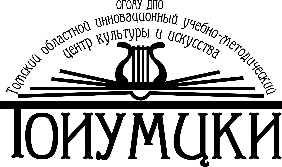 Областное государственное образовательное автономное учреждение 
дополнительного профессионального образования«Томский областной  инновационный учебно-методический центр культуры и искусства» (ОГОАУ ДПО ТОИУМЦКИ)ИНФОРМАЦИОННОЕ ПИСЬМОУважаемые коллеги!Приглашаем Вас принять участие в работе IВсероссийскойнаучно-методической конференции «Профессиональные аспекты деятельности концертмейстеров в музыкально-образовательной сфере»в период с 30 апреля по 05 июня 2020 года. Цель: изучение специфики работы концертмейстера в образовательных учреждениях; рассмотрение вопросов использования новых форм, методов и приёмов работы концертмейстера с обучающимися ДШИ и профильных ссузов; обобщение практического опыта в области творческой и педагогической деятельности концертмейстера.К участию в конференции приглашаются: концертмейстеры образовательных учреждений сферы культуры и искусства и профильных ссузов.Организатор конференции: Областное государственное образовательное автономное учреждение дополнительного профессионального образования «Томский областной  инновационный учебно-методический центр культуры и искусства».Конференция проводится в заочном формате:публикация в итоговом сборнике конференции. Материалы принимаются до 05 июня 2020 года. Основные вопросы для обсуждения на конференции:Концертмейстерское искусство: история, теория, практика.Основные принципы и проблемы концертмейстерского искусства.Концертмейстерская работа в детской музыкальной школе – важная составляющая часть общего образовательного процесса.Знания, умения и навыки, необходимые концертмейстеру для работы в ДШИ и ссузе.Основные аспекты деятельности концертмейстера в работе с учащимися различных специальностей в учреждениях дополнительного образования.Формирование педагогического компонента деятельности концертмейстера и способы его практической реализации. Творческая многогранность как проявление профессиональной компетенции концертмейстера.Роль и значение аккомпанемента в концертмейстерской практике на уроках ДШИ.Особенности профессиональных взаимоотношений концертмейстера и педагога в инструментальном и вокальном классах.Формирование профессиональной мобильности музыканта-концертмейстера в процессе обучения в музыкальном колледже.Использование компьютерных технологий в деятельности концертмейстера детских школ искусств.Классификация и применение навыков импровизации в концертмейстерской практике.Роль концертмейстера в подготовке к концертному (конкурсному) выступлению: проблемы и способы их решения.Приемы и методы работы концертмейстера, стимулирующие развитие профессиональныхнавыков обучающихся разного исполнительского уровня и возраста.Повышение профессионального мастерства и престижа труда концертмейстеров в сфере художественного образования.Особенности работы концертмейстера с детьми с ОВЗ в рамках инклюзивного образования.Тематика конференции не ограничивается предложенным перечнем вопросови может быть дополнена.Для публикации статьи в сборнике необходимо направить до 05 июня 2020 года
на электронный адрес toumcki@mail.ru:заявку участника (приложение №1);текст статьи (минимальный объем публикации – 3 страницы). В строке «тема» электронного письма необходимо указать название конференции.После согласования с организаторами содержания и объема текста статьи автору необходимо произвести оплату и прислать сканированную копию подтверждения оплаты.Стоимость публикации -  200 рублей за каждую полную или неполную страницу статьи(приложение №2).На одну опубликованную статью бесплатно полагается один экземпляр сборника, в котором опубликована статья, независимо от числа соавторов.Стоимость сертификата – 100 рублей (приложение №3). Сертификат за публикацию статьи печатается по требованию после издания сборника по итогам конференции (заказ на него оформляется в заявке на участие).Стоимостьдополнительного экземпляра сборника (заказ на него оформляется в заявке на участие) докладов составляет 350 рублей (приложение № 4).Оплата производится одним из способов: наличными в кассу ОГОАУ ДПО ТОИУМЦКИ (справки по тел. 8(3822)-60-91-98, контактное лицо – Незнамова Елена Борисовна);безналичным перечислением от юридического лица с оформлением соответствующего пакета документов (справки по тел. (83822)60-91-94, контактное лицо – Кулешова Ольга Геннадьевна;безналичным перечислением от физического лица по квитанции (Приложения № 2,3,4)К публикации принимаются материалы, поданные и оформленные в соответствии с требованиями конференции. Требования к оформлению текста публикацииРедактор – MicrosoftWord.Формат документа – А4.Шрифт: гарнитура – TimesNewRoman.Межстрочный интервал – 1,5.Все поля документа – .Порядок размещения информации в текстена первой строке указать название доклада (шрифт полужирный курсив, размер 16, 
все прописные, выравнивание «по центру»);через строку – фамилия, имя, отчество автора ПОЛНОСТЬЮ (шрифт полужирный курсив, размер 14, выравнивание «вправо»);через строку – должность, полное название организации, населенный пункт 
(шрифт полужирный курсив, размер 14, выравнивание «вправо»);через строку - основной текст доклада (шрифт обычный, размер 14, абзацный отступ 
(первая строка) – ; выравнивание «по ширине»);в конце работы размещается нумерованный список литературы (ссылка на источник внутри текста статьи оформляется в квадратных скобках). Страницы не нумеруются.Порядок получения сборниковСборник издается в течение3 месяцев после проведения конференции.После выхода сборника из печати авторские и оплаченные дополнительные экземпляры можно забрать в ТОИУМЦКИ по адресу: г.Томск, ул. Лебедева, 102, 2этаж, информационно-издательский отдел. Справки по вопросам издания сборников по тел. 8(3822) 60-91-93, контактное лицо – Анисимова Мария Андреевна.Иногородним участникам организаторы сообщают по электронной почте о готовности сборника и запрашивают согласие на его пересылку по почтовому адресу, указанному в заявке на участие. Сборники высылаются по почте наложенным платежом, то есть с оплатой почтовых расходов в почтовом отделении при получении сборника. Иногородним участникам конференции, не подтвердившим готовность получения сборника по почте, печатное издание не высылается.Тел.: 8 (3822) 60-91-18E-mail: toumcki@mail.ruСайт: http://toumcki.tom.ruМельникова Елена Викторовна, зав. организационно-методическим отделом Сухих Надежда Александровна, методист организационно-методического отделаПриложение № 1.Заявка на участие в IВсероссийскойнаучно-методической конференции «Профессиональные аспекты деятельности концертмейстеров в музыкально-образовательной сфере»Дата заполнения ___________________________Приложение № 2Внимание!Дополнительно: по требованию операторов при оформлении платежа можно указать КБК 00000000000000000130.Приложение № 3Внимание!Дополнительно: по требованию операторов при оформлении платежа можно указать КБК 00000000000000000130.Приложение № 4Внимание!Дополнительно: по требованию операторов при оформлении платежа можно указать КБК 00000000000000000130.Все пункты заявки обязательны для заполненияАвтор №1Автор №2ФамилияИмяОтчествоМесто работы (полностью)ДолжностьКонтактный телефон (сотовый телефон указывается обязательно для оперативной связи редактора с автором, рабочий телефон необходимо указывать  с кодом города)E–mailИндекс, область, населенный пункт, улица, дом, корпус, квартира(адрес необходим для почтовой пересылки авторского экземпляра)Название докладаКоличество страницТребуется получение сертификата(нужное подчеркнуть)да (кол-во экземпляров____шт.)нетда (кол-во экземпляров____шт.)нетОдин авторский экземпляр передается автору, если требуется получение дополнительного экземпляра сборника, просим указать количество экземпляров(нужное подчеркнуть)требуются доп. экземпляры в кол-ве ____шт.дополнительные экземпляры не требуютсятребуются доп. экземпляры в кол-ве ____шт.дополнительные экземпляры не требуютсяФорма оплаты за участие в конференции и публикацию статейот физического лицаот юридического лицаот физического лицаот юридического лицаФорма № ПД-4Форма № ПД-4Форма № ПД-4Форма № ПД-4Форма № ПД-4Форма № ПД-4Форма № ПД-4Форма № ПД-4Форма № ПД-4ИзвещениеДепартамент финансов Томской области (ОГОАУ ДПО ТОИУМЦКИ л/с 8101000002)Департамент финансов Томской области (ОГОАУ ДПО ТОИУМЦКИ л/с 8101000002)Департамент финансов Томской области (ОГОАУ ДПО ТОИУМЦКИ л/с 8101000002)Департамент финансов Томской области (ОГОАУ ДПО ТОИУМЦКИ л/с 8101000002)Департамент финансов Томской области (ОГОАУ ДПО ТОИУМЦКИ л/с 8101000002)Департамент финансов Томской области (ОГОАУ ДПО ТОИУМЦКИ л/с 8101000002)Департамент финансов Томской области (ОГОАУ ДПО ТОИУМЦКИ л/с 8101000002)Департамент финансов Томской области (ОГОАУ ДПО ТОИУМЦКИ л/с 8101000002)Департамент финансов Томской области (ОГОАУ ДПО ТОИУМЦКИ л/с 8101000002)(наименование получателя платежа)(наименование получателя платежа)(наименование получателя платежа)(наименование получателя платежа)(наименование получателя платежа)(наименование получателя платежа)(наименование получателя платежа)(наименование получателя платежа)(наименование получателя платежа)7021000830/7017010017021000830/70170100140601 810 4 0000 300000140601 810 4 0000 300000140601 810 4 0000 300000140601 810 4 0000 3000001(ИНН получателя платежа)                                                 (номер счета получателя платежа)(ИНН получателя платежа)                                                 (номер счета получателя платежа)(ИНН получателя платежа)                                                 (номер счета получателя платежа)(ИНН получателя платежа)                                                 (номер счета получателя платежа)(ИНН получателя платежа)                                                 (номер счета получателя платежа)(ИНН получателя платежа)                                                 (номер счета получателя платежа)(ИНН получателя платежа)                                                 (номер счета получателя платежа)(ИНН получателя платежа)                                                 (номер счета получателя платежа)(ИНН получателя платежа)                                                 (номер счета получателя платежа)Отделение Томск г. Томск ___________________БИК Отделение Томск г. Томск ___________________БИК Отделение Томск г. Томск ___________________БИК Отделение Томск г. Томск ___________________БИК Отделение Томск г. Томск ___________________БИК Отделение Томск г. Томск ___________________БИК Отделение Томск г. Томск ___________________БИК 046902001 (наименование банка получателя платежа) (наименование банка получателя платежа) (наименование банка получателя платежа) (наименование банка получателя платежа) (наименование банка получателя платежа) (наименование банка получателя платежа) (наименование банка получателя платежа) (наименование банка получателя платежа) (наименование банка получателя платежа)Номер кор./сч. банка получателя платежа Номер кор./сч. банка получателя платежа Номер кор./сч. банка получателя платежа КБК 000 000 000 000 000 00130                                                ОКТМО 69701000Код субсидии 2000000814 Ан.группа 130Оплата за публикацию в сборнике статей  I Всероссийской научно-методической конференции «Профессиональные аспекты деятельности концертмейстеров в музыкально-образовательной сфере»(май 2020 года).КБК 000 000 000 000 000 00130                                                ОКТМО 69701000Код субсидии 2000000814 Ан.группа 130Оплата за публикацию в сборнике статей  I Всероссийской научно-методической конференции «Профессиональные аспекты деятельности концертмейстеров в музыкально-образовательной сфере»(май 2020 года).КБК 000 000 000 000 000 00130                                                ОКТМО 69701000Код субсидии 2000000814 Ан.группа 130Оплата за публикацию в сборнике статей  I Всероссийской научно-методической конференции «Профессиональные аспекты деятельности концертмейстеров в музыкально-образовательной сфере»(май 2020 года).КБК 000 000 000 000 000 00130                                                ОКТМО 69701000Код субсидии 2000000814 Ан.группа 130Оплата за публикацию в сборнике статей  I Всероссийской научно-методической конференции «Профессиональные аспекты деятельности концертмейстеров в музыкально-образовательной сфере»(май 2020 года).КБК 000 000 000 000 000 00130                                                ОКТМО 69701000Код субсидии 2000000814 Ан.группа 130Оплата за публикацию в сборнике статей  I Всероссийской научно-методической конференции «Профессиональные аспекты деятельности концертмейстеров в музыкально-образовательной сфере»(май 2020 года).КБК 000 000 000 000 000 00130                                                ОКТМО 69701000Код субсидии 2000000814 Ан.группа 130Оплата за публикацию в сборнике статей  I Всероссийской научно-методической конференции «Профессиональные аспекты деятельности концертмейстеров в музыкально-образовательной сфере»(май 2020 года).КБК 000 000 000 000 000 00130                                                ОКТМО 69701000Код субсидии 2000000814 Ан.группа 130Оплата за публикацию в сборнике статей  I Всероссийской научно-методической конференции «Профессиональные аспекты деятельности концертмейстеров в музыкально-образовательной сфере»(май 2020 года).КБК 000 000 000 000 000 00130                                                ОКТМО 69701000Код субсидии 2000000814 Ан.группа 130Оплата за публикацию в сборнике статей  I Всероссийской научно-методической конференции «Профессиональные аспекты деятельности концертмейстеров в музыкально-образовательной сфере»(май 2020 года).КБК 000 000 000 000 000 00130                                                ОКТМО 69701000Код субсидии 2000000814 Ан.группа 130Оплата за публикацию в сборнике статей  I Всероссийской научно-методической конференции «Профессиональные аспекты деятельности концертмейстеров в музыкально-образовательной сфере»(май 2020 года).(наименование платежа)                                           (номер лицевого счета (код) плательщика)(наименование платежа)                                           (номер лицевого счета (код) плательщика)(наименование платежа)                                           (номер лицевого счета (код) плательщика)(наименование платежа)                                           (номер лицевого счета (код) плательщика)(наименование платежа)                                           (номер лицевого счета (код) плательщика)(наименование платежа)                                           (номер лицевого счета (код) плательщика)(наименование платежа)                                           (номер лицевого счета (код) плательщика)(наименование платежа)                                           (номер лицевого счета (код) плательщика)(наименование платежа)                                           (номер лицевого счета (код) плательщика)Ф.И.О плательщика     ____________________________________________________________Ф.И.О плательщика     ____________________________________________________________Ф.И.О плательщика     ____________________________________________________________Ф.И.О плательщика     ____________________________________________________________Ф.И.О плательщика     ____________________________________________________________Ф.И.О плательщика     ____________________________________________________________Ф.И.О плательщика     ____________________________________________________________Ф.И.О плательщика     ____________________________________________________________Ф.И.О плательщика     ____________________________________________________________Адрес плательщика  _________________________________________________Адрес плательщика  _________________________________________________Адрес плательщика  _________________________________________________Адрес плательщика  _________________________________________________Адрес плательщика  _________________________________________________Адрес плательщика  _________________________________________________Адрес плательщика  _________________________________________________Адрес плательщика  _________________________________________________Адрес плательщика  _________________________________________________Сумма платежа____ руб. ___коп.____ руб. ___коп.____ руб. ___коп.____ руб. ___коп.Сумма платы за услуги _______ руб. ____ коп.Сумма платы за услуги _______ руб. ____ коп.Сумма платы за услуги _______ руб. ____ коп.Сумма платы за услуги _______ руб. ____ коп.Итого______ руб. ___ коп.                     «_____» ____________ 20___г.______ руб. ___ коп.                     «_____» ____________ 20___г.______ руб. ___ коп.                     «_____» ____________ 20___г.______ руб. ___ коп.                     «_____» ____________ 20___г.______ руб. ___ коп.                     «_____» ____________ 20___г.______ руб. ___ коп.                     «_____» ____________ 20___г.______ руб. ___ коп.                     «_____» ____________ 20___г.______ руб. ___ коп.                     «_____» ____________ 20___г.КассирС условиями приема указанной в платежном документе суммы, в т.ч. с суммой взимаемой платы за услуги банка, ознакомлен и согласен. С условиями приема указанной в платежном документе суммы, в т.ч. с суммой взимаемой платы за услуги банка, ознакомлен и согласен. С условиями приема указанной в платежном документе суммы, в т.ч. с суммой взимаемой платы за услуги банка, ознакомлен и согласен. С условиями приема указанной в платежном документе суммы, в т.ч. с суммой взимаемой платы за услуги банка, ознакомлен и согласен. С условиями приема указанной в платежном документе суммы, в т.ч. с суммой взимаемой платы за услуги банка, ознакомлен и согласен. С условиями приема указанной в платежном документе суммы, в т.ч. с суммой взимаемой платы за услуги банка, ознакомлен и согласен. С условиями приема указанной в платежном документе суммы, в т.ч. с суммой взимаемой платы за услуги банка, ознакомлен и согласен. С условиями приема указанной в платежном документе суммы, в т.ч. с суммой взимаемой платы за услуги банка, ознакомлен и согласен. С условиями приема указанной в платежном документе суммы, в т.ч. с суммой взимаемой платы за услуги банка, ознакомлен и согласен. Подпись плательщика __________________Подпись плательщика __________________Подпись плательщика __________________Департамент финансов Томской области (ОГОАУ ДПО ТОИУМЦКИ л/с 8101000002)Департамент финансов Томской области (ОГОАУ ДПО ТОИУМЦКИ л/с 8101000002)Департамент финансов Томской области (ОГОАУ ДПО ТОИУМЦКИ л/с 8101000002)Департамент финансов Томской области (ОГОАУ ДПО ТОИУМЦКИ л/с 8101000002)Департамент финансов Томской области (ОГОАУ ДПО ТОИУМЦКИ л/с 8101000002)Департамент финансов Томской области (ОГОАУ ДПО ТОИУМЦКИ л/с 8101000002)Департамент финансов Томской области (ОГОАУ ДПО ТОИУМЦКИ л/с 8101000002)Департамент финансов Томской области (ОГОАУ ДПО ТОИУМЦКИ л/с 8101000002)Департамент финансов Томской области (ОГОАУ ДПО ТОИУМЦКИ л/с 8101000002)(наименование получателя платежа)(наименование получателя платежа)(наименование получателя платежа)(наименование получателя платежа)(наименование получателя платежа)(наименование получателя платежа)(наименование получателя платежа)(наименование получателя платежа)(наименование получателя платежа)7021000830/7017010017021000830/70170100140601 810 4 0000 300000140601 810 4 0000 300000140601 810 4 0000 300000140601 810 4 0000 3000001(ИНН получателя платежа)                                                 (номер счета получателя платежа)(ИНН получателя платежа)                                                 (номер счета получателя платежа)(ИНН получателя платежа)                                                 (номер счета получателя платежа)(ИНН получателя платежа)                                                 (номер счета получателя платежа)(ИНН получателя платежа)                                                 (номер счета получателя платежа)(ИНН получателя платежа)                                                 (номер счета получателя платежа)(ИНН получателя платежа)                                                 (номер счета получателя платежа)(ИНН получателя платежа)                                                 (номер счета получателя платежа)(ИНН получателя платежа)                                                 (номер счета получателя платежа)Отделение Томск г. Томск ___________________БИКОтделение Томск г. Томск ___________________БИКОтделение Томск г. Томск ___________________БИКОтделение Томск г. Томск ___________________БИКОтделение Томск г. Томск ___________________БИКОтделение Томск г. Томск ___________________БИКОтделение Томск г. Томск ___________________БИК046902001 (наименование банка получателя платежа) (наименование банка получателя платежа) (наименование банка получателя платежа) (наименование банка получателя платежа) (наименование банка получателя платежа) (наименование банка получателя платежа) (наименование банка получателя платежа) (наименование банка получателя платежа) (наименование банка получателя платежа)Номер кор./сч. банка получателя платежа Номер кор./сч. банка получателя платежа Номер кор./сч. банка получателя платежа КБК 000 000 000 000 000 00130                                                ОКТМО 69701000Код субсидии 2000000814 Ан.группа 130Оплата за публикацию в сборнике статей I Всероссийской научно-методической конференции «Профессиональные аспекты деятельности концертмейстеров в музыкально-образовательной сфере»(май 2020 года).КБК 000 000 000 000 000 00130                                                ОКТМО 69701000Код субсидии 2000000814 Ан.группа 130Оплата за публикацию в сборнике статей I Всероссийской научно-методической конференции «Профессиональные аспекты деятельности концертмейстеров в музыкально-образовательной сфере»(май 2020 года).КБК 000 000 000 000 000 00130                                                ОКТМО 69701000Код субсидии 2000000814 Ан.группа 130Оплата за публикацию в сборнике статей I Всероссийской научно-методической конференции «Профессиональные аспекты деятельности концертмейстеров в музыкально-образовательной сфере»(май 2020 года).КБК 000 000 000 000 000 00130                                                ОКТМО 69701000Код субсидии 2000000814 Ан.группа 130Оплата за публикацию в сборнике статей I Всероссийской научно-методической конференции «Профессиональные аспекты деятельности концертмейстеров в музыкально-образовательной сфере»(май 2020 года).КБК 000 000 000 000 000 00130                                                ОКТМО 69701000Код субсидии 2000000814 Ан.группа 130Оплата за публикацию в сборнике статей I Всероссийской научно-методической конференции «Профессиональные аспекты деятельности концертмейстеров в музыкально-образовательной сфере»(май 2020 года).КБК 000 000 000 000 000 00130                                                ОКТМО 69701000Код субсидии 2000000814 Ан.группа 130Оплата за публикацию в сборнике статей I Всероссийской научно-методической конференции «Профессиональные аспекты деятельности концертмейстеров в музыкально-образовательной сфере»(май 2020 года).КБК 000 000 000 000 000 00130                                                ОКТМО 69701000Код субсидии 2000000814 Ан.группа 130Оплата за публикацию в сборнике статей I Всероссийской научно-методической конференции «Профессиональные аспекты деятельности концертмейстеров в музыкально-образовательной сфере»(май 2020 года).КБК 000 000 000 000 000 00130                                                ОКТМО 69701000Код субсидии 2000000814 Ан.группа 130Оплата за публикацию в сборнике статей I Всероссийской научно-методической конференции «Профессиональные аспекты деятельности концертмейстеров в музыкально-образовательной сфере»(май 2020 года).КБК 000 000 000 000 000 00130                                                ОКТМО 69701000Код субсидии 2000000814 Ан.группа 130Оплата за публикацию в сборнике статей I Всероссийской научно-методической конференции «Профессиональные аспекты деятельности концертмейстеров в музыкально-образовательной сфере»(май 2020 года).(наименование платежа)                                             (номер лицевого счета (код) плательщика)(наименование платежа)                                             (номер лицевого счета (код) плательщика)(наименование платежа)                                             (номер лицевого счета (код) плательщика)(наименование платежа)                                             (номер лицевого счета (код) плательщика)(наименование платежа)                                             (номер лицевого счета (код) плательщика)(наименование платежа)                                             (номер лицевого счета (код) плательщика)(наименование платежа)                                             (номер лицевого счета (код) плательщика)(наименование платежа)                                             (номер лицевого счета (код) плательщика)(наименование платежа)                                             (номер лицевого счета (код) плательщика)Ф.И.О плательщика   _____________________________________________________________Ф.И.О плательщика   _____________________________________________________________Ф.И.О плательщика   _____________________________________________________________Ф.И.О плательщика   _____________________________________________________________Ф.И.О плательщика   _____________________________________________________________Ф.И.О плательщика   _____________________________________________________________Ф.И.О плательщика   _____________________________________________________________Ф.И.О плательщика   _____________________________________________________________Ф.И.О плательщика   _____________________________________________________________Адрес плательщика  _________________________________________________Адрес плательщика  _________________________________________________Адрес плательщика  _________________________________________________Адрес плательщика  _________________________________________________Адрес плательщика  _________________________________________________Адрес плательщика  _________________________________________________Адрес плательщика  _________________________________________________Адрес плательщика  _________________________________________________Адрес плательщика  _________________________________________________Сумма платежа___ руб. __коп.___ руб. __коп.___ руб. __коп.___ руб. __коп.Сумма платы за услуги _______ руб. ____коп.Сумма платы за услуги _______ руб. ____коп.Сумма платы за услуги _______ руб. ____коп.Сумма платы за услуги _______ руб. ____коп.КвитанцияИтого______ руб. ___ коп.                     «_____» ____________ 20___г.______ руб. ___ коп.                     «_____» ____________ 20___г.______ руб. ___ коп.                     «_____» ____________ 20___г.______ руб. ___ коп.                     «_____» ____________ 20___г.______ руб. ___ коп.                     «_____» ____________ 20___г.______ руб. ___ коп.                     «_____» ____________ 20___г.______ руб. ___ коп.                     «_____» ____________ 20___г.______ руб. ___ коп.                     «_____» ____________ 20___г.КассирС условиями приема указанной в платежном документе суммы, в т.ч. с суммой взимаемой платы за услуги банка, ознакомлен и согласен.С условиями приема указанной в платежном документе суммы, в т.ч. с суммой взимаемой платы за услуги банка, ознакомлен и согласен.С условиями приема указанной в платежном документе суммы, в т.ч. с суммой взимаемой платы за услуги банка, ознакомлен и согласен.С условиями приема указанной в платежном документе суммы, в т.ч. с суммой взимаемой платы за услуги банка, ознакомлен и согласен.С условиями приема указанной в платежном документе суммы, в т.ч. с суммой взимаемой платы за услуги банка, ознакомлен и согласен.С условиями приема указанной в платежном документе суммы, в т.ч. с суммой взимаемой платы за услуги банка, ознакомлен и согласен.С условиями приема указанной в платежном документе суммы, в т.ч. с суммой взимаемой платы за услуги банка, ознакомлен и согласен.С условиями приема указанной в платежном документе суммы, в т.ч. с суммой взимаемой платы за услуги банка, ознакомлен и согласен.С условиями приема указанной в платежном документе суммы, в т.ч. с суммой взимаемой платы за услуги банка, ознакомлен и согласен.Подпись плательщика __________________Подпись плательщика __________________Подпись плательщика __________________Форма № ПД-4Форма № ПД-4Форма № ПД-4Форма № ПД-4Форма № ПД-4Форма № ПД-4Форма № ПД-4Форма № ПД-4Форма № ПД-4ИзвещениеДепартамент финансов Томской области (ОГОАУ ДПО ТОИУМЦКИ л/с 8101000002)Департамент финансов Томской области (ОГОАУ ДПО ТОИУМЦКИ л/с 8101000002)Департамент финансов Томской области (ОГОАУ ДПО ТОИУМЦКИ л/с 8101000002)Департамент финансов Томской области (ОГОАУ ДПО ТОИУМЦКИ л/с 8101000002)Департамент финансов Томской области (ОГОАУ ДПО ТОИУМЦКИ л/с 8101000002)Департамент финансов Томской области (ОГОАУ ДПО ТОИУМЦКИ л/с 8101000002)Департамент финансов Томской области (ОГОАУ ДПО ТОИУМЦКИ л/с 8101000002)Департамент финансов Томской области (ОГОАУ ДПО ТОИУМЦКИ л/с 8101000002)Департамент финансов Томской области (ОГОАУ ДПО ТОИУМЦКИ л/с 8101000002)(наименование получателя платежа)(наименование получателя платежа)(наименование получателя платежа)(наименование получателя платежа)(наименование получателя платежа)(наименование получателя платежа)(наименование получателя платежа)(наименование получателя платежа)(наименование получателя платежа)7021000830/7017010017021000830/70170100140601 810 4 0000 300000140601 810 4 0000 300000140601 810 4 0000 300000140601 810 4 0000 3000001(ИНН получателя платежа)                                                 (номер счета получателя платежа)(ИНН получателя платежа)                                                 (номер счета получателя платежа)(ИНН получателя платежа)                                                 (номер счета получателя платежа)(ИНН получателя платежа)                                                 (номер счета получателя платежа)(ИНН получателя платежа)                                                 (номер счета получателя платежа)(ИНН получателя платежа)                                                 (номер счета получателя платежа)(ИНН получателя платежа)                                                 (номер счета получателя платежа)(ИНН получателя платежа)                                                 (номер счета получателя платежа)(ИНН получателя платежа)                                                 (номер счета получателя платежа)Отделение Томск г. Томск ___________________БИКОтделение Томск г. Томск ___________________БИКОтделение Томск г. Томск ___________________БИКОтделение Томск г. Томск ___________________БИКОтделение Томск г. Томск ___________________БИКОтделение Томск г. Томск ___________________БИКОтделение Томск г. Томск ___________________БИК046902001 (наименование банка получателя платежа) (наименование банка получателя платежа) (наименование банка получателя платежа) (наименование банка получателя платежа) (наименование банка получателя платежа) (наименование банка получателя платежа) (наименование банка получателя платежа) (наименование банка получателя платежа) (наименование банка получателя платежа)Номер кор./сч. банка получателя платежа Номер кор./сч. банка получателя платежа Номер кор./сч. банка получателя платежа КБК 000 000 000 000 000 00130                                                ОКТМО 69701000Код субсидии 2000000814 Ан.группа 130Оплата услуг по изготовлению сертификата за участие в I Всероссийской научно-методической конференции «Профессиональные аспекты деятельности концертмейстеров в музыкально-образовательной сфере»(май 2020 года).КБК 000 000 000 000 000 00130                                                ОКТМО 69701000Код субсидии 2000000814 Ан.группа 130Оплата услуг по изготовлению сертификата за участие в I Всероссийской научно-методической конференции «Профессиональные аспекты деятельности концертмейстеров в музыкально-образовательной сфере»(май 2020 года).КБК 000 000 000 000 000 00130                                                ОКТМО 69701000Код субсидии 2000000814 Ан.группа 130Оплата услуг по изготовлению сертификата за участие в I Всероссийской научно-методической конференции «Профессиональные аспекты деятельности концертмейстеров в музыкально-образовательной сфере»(май 2020 года).КБК 000 000 000 000 000 00130                                                ОКТМО 69701000Код субсидии 2000000814 Ан.группа 130Оплата услуг по изготовлению сертификата за участие в I Всероссийской научно-методической конференции «Профессиональные аспекты деятельности концертмейстеров в музыкально-образовательной сфере»(май 2020 года).КБК 000 000 000 000 000 00130                                                ОКТМО 69701000Код субсидии 2000000814 Ан.группа 130Оплата услуг по изготовлению сертификата за участие в I Всероссийской научно-методической конференции «Профессиональные аспекты деятельности концертмейстеров в музыкально-образовательной сфере»(май 2020 года).КБК 000 000 000 000 000 00130                                                ОКТМО 69701000Код субсидии 2000000814 Ан.группа 130Оплата услуг по изготовлению сертификата за участие в I Всероссийской научно-методической конференции «Профессиональные аспекты деятельности концертмейстеров в музыкально-образовательной сфере»(май 2020 года).КБК 000 000 000 000 000 00130                                                ОКТМО 69701000Код субсидии 2000000814 Ан.группа 130Оплата услуг по изготовлению сертификата за участие в I Всероссийской научно-методической конференции «Профессиональные аспекты деятельности концертмейстеров в музыкально-образовательной сфере»(май 2020 года).КБК 000 000 000 000 000 00130                                                ОКТМО 69701000Код субсидии 2000000814 Ан.группа 130Оплата услуг по изготовлению сертификата за участие в I Всероссийской научно-методической конференции «Профессиональные аспекты деятельности концертмейстеров в музыкально-образовательной сфере»(май 2020 года).КБК 000 000 000 000 000 00130                                                ОКТМО 69701000Код субсидии 2000000814 Ан.группа 130Оплата услуг по изготовлению сертификата за участие в I Всероссийской научно-методической конференции «Профессиональные аспекты деятельности концертмейстеров в музыкально-образовательной сфере»(май 2020 года).(наименование платежа)                     (номер лицевого счета (код) плательщика)(наименование платежа)                     (номер лицевого счета (код) плательщика)(наименование платежа)                     (номер лицевого счета (код) плательщика)(наименование платежа)                     (номер лицевого счета (код) плательщика)(наименование платежа)                     (номер лицевого счета (код) плательщика)(наименование платежа)                     (номер лицевого счета (код) плательщика)(наименование платежа)                     (номер лицевого счета (код) плательщика)(наименование платежа)                     (номер лицевого счета (код) плательщика)(наименование платежа)                     (номер лицевого счета (код) плательщика)Ф.И.О плательщика     ____________________________________________________________Ф.И.О плательщика     ____________________________________________________________Ф.И.О плательщика     ____________________________________________________________Ф.И.О плательщика     ____________________________________________________________Ф.И.О плательщика     ____________________________________________________________Ф.И.О плательщика     ____________________________________________________________Ф.И.О плательщика     ____________________________________________________________Ф.И.О плательщика     ____________________________________________________________Ф.И.О плательщика     ____________________________________________________________Адрес плательщика  _________________________________________________Адрес плательщика  _________________________________________________Адрес плательщика  _________________________________________________Адрес плательщика  _________________________________________________Адрес плательщика  _________________________________________________Адрес плательщика  _________________________________________________Адрес плательщика  _________________________________________________Адрес плательщика  _________________________________________________Адрес плательщика  _________________________________________________Сумма платежа______ руб. __коп.______ руб. __коп.______ руб. __коп.______ руб. __коп.Сумма платы за услуги _______ руб. ____ коп.Сумма платы за услуги _______ руб. ____ коп.Сумма платы за услуги _______ руб. ____ коп.Сумма платы за услуги _______ руб. ____ коп.Итого______ руб. ___ коп.                     «_____» ____________ 20___г.______ руб. ___ коп.                     «_____» ____________ 20___г.______ руб. ___ коп.                     «_____» ____________ 20___г.______ руб. ___ коп.                     «_____» ____________ 20___г.______ руб. ___ коп.                     «_____» ____________ 20___г.______ руб. ___ коп.                     «_____» ____________ 20___г.______ руб. ___ коп.                     «_____» ____________ 20___г.______ руб. ___ коп.                     «_____» ____________ 20___г.КассирС условиями приема указанной в платежном документе суммы, в т.ч. с суммой взимаемой платы за услуги банка, ознакомлен и согласен. С условиями приема указанной в платежном документе суммы, в т.ч. с суммой взимаемой платы за услуги банка, ознакомлен и согласен. С условиями приема указанной в платежном документе суммы, в т.ч. с суммой взимаемой платы за услуги банка, ознакомлен и согласен. С условиями приема указанной в платежном документе суммы, в т.ч. с суммой взимаемой платы за услуги банка, ознакомлен и согласен. С условиями приема указанной в платежном документе суммы, в т.ч. с суммой взимаемой платы за услуги банка, ознакомлен и согласен. С условиями приема указанной в платежном документе суммы, в т.ч. с суммой взимаемой платы за услуги банка, ознакомлен и согласен. С условиями приема указанной в платежном документе суммы, в т.ч. с суммой взимаемой платы за услуги банка, ознакомлен и согласен. С условиями приема указанной в платежном документе суммы, в т.ч. с суммой взимаемой платы за услуги банка, ознакомлен и согласен. С условиями приема указанной в платежном документе суммы, в т.ч. с суммой взимаемой платы за услуги банка, ознакомлен и согласен. Подпись плательщика __________________Подпись плательщика __________________Подпись плательщика __________________Департамент финансов Томской области (ОГОАУ ДПО ТОИУМЦКИ л/с 8101000002)Департамент финансов Томской области (ОГОАУ ДПО ТОИУМЦКИ л/с 8101000002)Департамент финансов Томской области (ОГОАУ ДПО ТОИУМЦКИ л/с 8101000002)Департамент финансов Томской области (ОГОАУ ДПО ТОИУМЦКИ л/с 8101000002)Департамент финансов Томской области (ОГОАУ ДПО ТОИУМЦКИ л/с 8101000002)Департамент финансов Томской области (ОГОАУ ДПО ТОИУМЦКИ л/с 8101000002)Департамент финансов Томской области (ОГОАУ ДПО ТОИУМЦКИ л/с 8101000002)Департамент финансов Томской области (ОГОАУ ДПО ТОИУМЦКИ л/с 8101000002)Департамент финансов Томской области (ОГОАУ ДПО ТОИУМЦКИ л/с 8101000002)(наименование получателя платежа)(наименование получателя платежа)(наименование получателя платежа)(наименование получателя платежа)(наименование получателя платежа)(наименование получателя платежа)(наименование получателя платежа)(наименование получателя платежа)(наименование получателя платежа)7021000830/7017010017021000830/70170100140601 810 4 0000 300000140601 810 4 0000 300000140601 810 4 0000 300000140601 810 4 0000 3000001(ИНН получателя платежа)                                                 (номер счета получателя платежа)(ИНН получателя платежа)                                                 (номер счета получателя платежа)(ИНН получателя платежа)                                                 (номер счета получателя платежа)(ИНН получателя платежа)                                                 (номер счета получателя платежа)(ИНН получателя платежа)                                                 (номер счета получателя платежа)(ИНН получателя платежа)                                                 (номер счета получателя платежа)(ИНН получателя платежа)                                                 (номер счета получателя платежа)(ИНН получателя платежа)                                                 (номер счета получателя платежа)(ИНН получателя платежа)                                                 (номер счета получателя платежа)Отделение Томск г. Томск ___________________БИКОтделение Томск г. Томск ___________________БИКОтделение Томск г. Томск ___________________БИКОтделение Томск г. Томск ___________________БИКОтделение Томск г. Томск ___________________БИКОтделение Томск г. Томск ___________________БИКОтделение Томск г. Томск ___________________БИК046902001 (наименование банка получателя платежа) (наименование банка получателя платежа) (наименование банка получателя платежа) (наименование банка получателя платежа) (наименование банка получателя платежа) (наименование банка получателя платежа) (наименование банка получателя платежа) (наименование банка получателя платежа) (наименование банка получателя платежа)Номер кор./сч. банка получателя платежа Номер кор./сч. банка получателя платежа Номер кор./сч. банка получателя платежа КБК 000 000 000 000 000 00130                                                ОКТМО 69701000Код субсидии 2000000814 Ан.группа 130Оплата услуг по изготовлению сертификата за участие вI Всероссийской научно-методической конференции «Профессиональные аспекты деятельности концертмейстеров в музыкально-образовательной сфере»(май 2020 года).КБК 000 000 000 000 000 00130                                                ОКТМО 69701000Код субсидии 2000000814 Ан.группа 130Оплата услуг по изготовлению сертификата за участие вI Всероссийской научно-методической конференции «Профессиональные аспекты деятельности концертмейстеров в музыкально-образовательной сфере»(май 2020 года).КБК 000 000 000 000 000 00130                                                ОКТМО 69701000Код субсидии 2000000814 Ан.группа 130Оплата услуг по изготовлению сертификата за участие вI Всероссийской научно-методической конференции «Профессиональные аспекты деятельности концертмейстеров в музыкально-образовательной сфере»(май 2020 года).КБК 000 000 000 000 000 00130                                                ОКТМО 69701000Код субсидии 2000000814 Ан.группа 130Оплата услуг по изготовлению сертификата за участие вI Всероссийской научно-методической конференции «Профессиональные аспекты деятельности концертмейстеров в музыкально-образовательной сфере»(май 2020 года).КБК 000 000 000 000 000 00130                                                ОКТМО 69701000Код субсидии 2000000814 Ан.группа 130Оплата услуг по изготовлению сертификата за участие вI Всероссийской научно-методической конференции «Профессиональные аспекты деятельности концертмейстеров в музыкально-образовательной сфере»(май 2020 года).КБК 000 000 000 000 000 00130                                                ОКТМО 69701000Код субсидии 2000000814 Ан.группа 130Оплата услуг по изготовлению сертификата за участие вI Всероссийской научно-методической конференции «Профессиональные аспекты деятельности концертмейстеров в музыкально-образовательной сфере»(май 2020 года).КБК 000 000 000 000 000 00130                                                ОКТМО 69701000Код субсидии 2000000814 Ан.группа 130Оплата услуг по изготовлению сертификата за участие вI Всероссийской научно-методической конференции «Профессиональные аспекты деятельности концертмейстеров в музыкально-образовательной сфере»(май 2020 года).КБК 000 000 000 000 000 00130                                                ОКТМО 69701000Код субсидии 2000000814 Ан.группа 130Оплата услуг по изготовлению сертификата за участие вI Всероссийской научно-методической конференции «Профессиональные аспекты деятельности концертмейстеров в музыкально-образовательной сфере»(май 2020 года).КБК 000 000 000 000 000 00130                                                ОКТМО 69701000Код субсидии 2000000814 Ан.группа 130Оплата услуг по изготовлению сертификата за участие вI Всероссийской научно-методической конференции «Профессиональные аспекты деятельности концертмейстеров в музыкально-образовательной сфере»(май 2020 года).(наименование платежа)                      (номер лицевого счета (код) плательщика)(наименование платежа)                      (номер лицевого счета (код) плательщика)(наименование платежа)                      (номер лицевого счета (код) плательщика)(наименование платежа)                      (номер лицевого счета (код) плательщика)(наименование платежа)                      (номер лицевого счета (код) плательщика)(наименование платежа)                      (номер лицевого счета (код) плательщика)(наименование платежа)                      (номер лицевого счета (код) плательщика)(наименование платежа)                      (номер лицевого счета (код) плательщика)(наименование платежа)                      (номер лицевого счета (код) плательщика)Ф.И.О плательщика   _____________________________________________________________Ф.И.О плательщика   _____________________________________________________________Ф.И.О плательщика   _____________________________________________________________Ф.И.О плательщика   _____________________________________________________________Ф.И.О плательщика   _____________________________________________________________Ф.И.О плательщика   _____________________________________________________________Ф.И.О плательщика   _____________________________________________________________Ф.И.О плательщика   _____________________________________________________________Ф.И.О плательщика   _____________________________________________________________Адрес плательщика  _________________________________________________Адрес плательщика  _________________________________________________Адрес плательщика  _________________________________________________Адрес плательщика  _________________________________________________Адрес плательщика  _________________________________________________Адрес плательщика  _________________________________________________Адрес плательщика  _________________________________________________Адрес плательщика  _________________________________________________Адрес плательщика  _________________________________________________Сумма платежа______ руб. __коп.______ руб. __коп.______ руб. __коп.______ руб. __коп.Сумма платы за услуги _______ руб. ____коп.Сумма платы за услуги _______ руб. ____коп.Сумма платы за услуги _______ руб. ____коп.Сумма платы за услуги _______ руб. ____коп.КвитанцияИтого______ руб. ___ коп.                     «_____» ____________ 20___г.______ руб. ___ коп.                     «_____» ____________ 20___г.______ руб. ___ коп.                     «_____» ____________ 20___г.______ руб. ___ коп.                     «_____» ____________ 20___г.______ руб. ___ коп.                     «_____» ____________ 20___г.______ руб. ___ коп.                     «_____» ____________ 20___г.______ руб. ___ коп.                     «_____» ____________ 20___г.______ руб. ___ коп.                     «_____» ____________ 20___г.КассирС условиями приема указанной в платежном документе суммы, в т.ч. с суммой взимаемой платы за услуги банка, ознакомлен и согласен.С условиями приема указанной в платежном документе суммы, в т.ч. с суммой взимаемой платы за услуги банка, ознакомлен и согласен.С условиями приема указанной в платежном документе суммы, в т.ч. с суммой взимаемой платы за услуги банка, ознакомлен и согласен.С условиями приема указанной в платежном документе суммы, в т.ч. с суммой взимаемой платы за услуги банка, ознакомлен и согласен.С условиями приема указанной в платежном документе суммы, в т.ч. с суммой взимаемой платы за услуги банка, ознакомлен и согласен.С условиями приема указанной в платежном документе суммы, в т.ч. с суммой взимаемой платы за услуги банка, ознакомлен и согласен.С условиями приема указанной в платежном документе суммы, в т.ч. с суммой взимаемой платы за услуги банка, ознакомлен и согласен.С условиями приема указанной в платежном документе суммы, в т.ч. с суммой взимаемой платы за услуги банка, ознакомлен и согласен.С условиями приема указанной в платежном документе суммы, в т.ч. с суммой взимаемой платы за услуги банка, ознакомлен и согласен.Подпись плательщика __________________Подпись плательщика __________________Подпись плательщика __________________Форма № ПД-4Форма № ПД-4Форма № ПД-4Форма № ПД-4Форма № ПД-4Форма № ПД-4Форма № ПД-4Форма № ПД-4Форма № ПД-4ИзвещениеДепартамент финансов Томской области (ОГОАУ ДПО ТОИУМЦКИ л/с 8101000002)Департамент финансов Томской области (ОГОАУ ДПО ТОИУМЦКИ л/с 8101000002)Департамент финансов Томской области (ОГОАУ ДПО ТОИУМЦКИ л/с 8101000002)Департамент финансов Томской области (ОГОАУ ДПО ТОИУМЦКИ л/с 8101000002)Департамент финансов Томской области (ОГОАУ ДПО ТОИУМЦКИ л/с 8101000002)Департамент финансов Томской области (ОГОАУ ДПО ТОИУМЦКИ л/с 8101000002)Департамент финансов Томской области (ОГОАУ ДПО ТОИУМЦКИ л/с 8101000002)Департамент финансов Томской области (ОГОАУ ДПО ТОИУМЦКИ л/с 8101000002)Департамент финансов Томской области (ОГОАУ ДПО ТОИУМЦКИ л/с 8101000002)(наименование получателя платежа)(наименование получателя платежа)(наименование получателя платежа)(наименование получателя платежа)(наименование получателя платежа)(наименование получателя платежа)(наименование получателя платежа)(наименование получателя платежа)(наименование получателя платежа)7021000830/7017010017021000830/70170100140601 810 4 0000 300000140601 810 4 0000 300000140601 810 4 0000 300000140601 810 4 0000 3000001(ИНН получателя платежа)                                                 (номер счета получателя платежа)(ИНН получателя платежа)                                                 (номер счета получателя платежа)(ИНН получателя платежа)                                                 (номер счета получателя платежа)(ИНН получателя платежа)                                                 (номер счета получателя платежа)(ИНН получателя платежа)                                                 (номер счета получателя платежа)(ИНН получателя платежа)                                                 (номер счета получателя платежа)(ИНН получателя платежа)                                                 (номер счета получателя платежа)(ИНН получателя платежа)                                                 (номер счета получателя платежа)(ИНН получателя платежа)                                                 (номер счета получателя платежа)Отделение Томск г. Томск ___________________БИКОтделение Томск г. Томск ___________________БИКОтделение Томск г. Томск ___________________БИКОтделение Томск г. Томск ___________________БИКОтделение Томск г. Томск ___________________БИКОтделение Томск г. Томск ___________________БИКОтделение Томск г. Томск ___________________БИК046902001 (наименование банка получателя платежа) (наименование банка получателя платежа) (наименование банка получателя платежа) (наименование банка получателя платежа) (наименование банка получателя платежа) (наименование банка получателя платежа) (наименование банка получателя платежа) (наименование банка получателя платежа) (наименование банка получателя платежа)Номер кор./сч. банка получателя платежа Номер кор./сч. банка получателя платежа Номер кор./сч. банка получателя платежа КБК 000 000 000 000 000 00130                                                ОКТМО 69701000Код субсидии 2000000814 Ан.группа 130Оплата услуг по изданию сборника статей I Всероссийской научно-методической конференции «Профессиональные аспекты деятельности концертмейстеров в музыкально-образовательной сфере»(май 2020 года).КБК 000 000 000 000 000 00130                                                ОКТМО 69701000Код субсидии 2000000814 Ан.группа 130Оплата услуг по изданию сборника статей I Всероссийской научно-методической конференции «Профессиональные аспекты деятельности концертмейстеров в музыкально-образовательной сфере»(май 2020 года).КБК 000 000 000 000 000 00130                                                ОКТМО 69701000Код субсидии 2000000814 Ан.группа 130Оплата услуг по изданию сборника статей I Всероссийской научно-методической конференции «Профессиональные аспекты деятельности концертмейстеров в музыкально-образовательной сфере»(май 2020 года).КБК 000 000 000 000 000 00130                                                ОКТМО 69701000Код субсидии 2000000814 Ан.группа 130Оплата услуг по изданию сборника статей I Всероссийской научно-методической конференции «Профессиональные аспекты деятельности концертмейстеров в музыкально-образовательной сфере»(май 2020 года).КБК 000 000 000 000 000 00130                                                ОКТМО 69701000Код субсидии 2000000814 Ан.группа 130Оплата услуг по изданию сборника статей I Всероссийской научно-методической конференции «Профессиональные аспекты деятельности концертмейстеров в музыкально-образовательной сфере»(май 2020 года).КБК 000 000 000 000 000 00130                                                ОКТМО 69701000Код субсидии 2000000814 Ан.группа 130Оплата услуг по изданию сборника статей I Всероссийской научно-методической конференции «Профессиональные аспекты деятельности концертмейстеров в музыкально-образовательной сфере»(май 2020 года).КБК 000 000 000 000 000 00130                                                ОКТМО 69701000Код субсидии 2000000814 Ан.группа 130Оплата услуг по изданию сборника статей I Всероссийской научно-методической конференции «Профессиональные аспекты деятельности концертмейстеров в музыкально-образовательной сфере»(май 2020 года).КБК 000 000 000 000 000 00130                                                ОКТМО 69701000Код субсидии 2000000814 Ан.группа 130Оплата услуг по изданию сборника статей I Всероссийской научно-методической конференции «Профессиональные аспекты деятельности концертмейстеров в музыкально-образовательной сфере»(май 2020 года).КБК 000 000 000 000 000 00130                                                ОКТМО 69701000Код субсидии 2000000814 Ан.группа 130Оплата услуг по изданию сборника статей I Всероссийской научно-методической конференции «Профессиональные аспекты деятельности концертмейстеров в музыкально-образовательной сфере»(май 2020 года).(наименование платежа)           (номер лицевого счета (код) плательщика)(наименование платежа)           (номер лицевого счета (код) плательщика)(наименование платежа)           (номер лицевого счета (код) плательщика)(наименование платежа)           (номер лицевого счета (код) плательщика)(наименование платежа)           (номер лицевого счета (код) плательщика)(наименование платежа)           (номер лицевого счета (код) плательщика)(наименование платежа)           (номер лицевого счета (код) плательщика)(наименование платежа)           (номер лицевого счета (код) плательщика)(наименование платежа)           (номер лицевого счета (код) плательщика)Ф.И.О плательщика     ____________________________________________________________Ф.И.О плательщика     ____________________________________________________________Ф.И.О плательщика     ____________________________________________________________Ф.И.О плательщика     ____________________________________________________________Ф.И.О плательщика     ____________________________________________________________Ф.И.О плательщика     ____________________________________________________________Ф.И.О плательщика     ____________________________________________________________Ф.И.О плательщика     ____________________________________________________________Ф.И.О плательщика     ____________________________________________________________Адрес плательщика  _________________________________________________Адрес плательщика  _________________________________________________Адрес плательщика  _________________________________________________Адрес плательщика  _________________________________________________Адрес плательщика  _________________________________________________Адрес плательщика  _________________________________________________Адрес плательщика  _________________________________________________Адрес плательщика  _________________________________________________Адрес плательщика  _________________________________________________Сумма платежа___ руб. 00 коп.___ руб. 00 коп.___ руб. 00 коп.___ руб. 00 коп.Сумма платы за услуги _____ руб. ____ коп.Сумма платы за услуги _____ руб. ____ коп.Сумма платы за услуги _____ руб. ____ коп.Сумма платы за услуги _____ руб. ____ коп.Итого______ руб. ___ коп.                    «_____» __________ 20___г.______ руб. ___ коп.                    «_____» __________ 20___г.______ руб. ___ коп.                    «_____» __________ 20___г.______ руб. ___ коп.                    «_____» __________ 20___г.______ руб. ___ коп.                    «_____» __________ 20___г.______ руб. ___ коп.                    «_____» __________ 20___г.______ руб. ___ коп.                    «_____» __________ 20___г.______ руб. ___ коп.                    «_____» __________ 20___г.КассирС условиями приема указанной в платежном документе суммы, в т.ч. с суммой взимаемой платы за услуги банка, ознакомлен и согласен. С условиями приема указанной в платежном документе суммы, в т.ч. с суммой взимаемой платы за услуги банка, ознакомлен и согласен. С условиями приема указанной в платежном документе суммы, в т.ч. с суммой взимаемой платы за услуги банка, ознакомлен и согласен. С условиями приема указанной в платежном документе суммы, в т.ч. с суммой взимаемой платы за услуги банка, ознакомлен и согласен. С условиями приема указанной в платежном документе суммы, в т.ч. с суммой взимаемой платы за услуги банка, ознакомлен и согласен. С условиями приема указанной в платежном документе суммы, в т.ч. с суммой взимаемой платы за услуги банка, ознакомлен и согласен. С условиями приема указанной в платежном документе суммы, в т.ч. с суммой взимаемой платы за услуги банка, ознакомлен и согласен. С условиями приема указанной в платежном документе суммы, в т.ч. с суммой взимаемой платы за услуги банка, ознакомлен и согласен. С условиями приема указанной в платежном документе суммы, в т.ч. с суммой взимаемой платы за услуги банка, ознакомлен и согласен. Подпись плательщика _________________Подпись плательщика _________________Подпись плательщика _________________Департамент финансов Томской области (ОГОАУ ДПО ТОИУМЦКИ л/с 8101000002)Департамент финансов Томской области (ОГОАУ ДПО ТОИУМЦКИ л/с 8101000002)Департамент финансов Томской области (ОГОАУ ДПО ТОИУМЦКИ л/с 8101000002)Департамент финансов Томской области (ОГОАУ ДПО ТОИУМЦКИ л/с 8101000002)Департамент финансов Томской области (ОГОАУ ДПО ТОИУМЦКИ л/с 8101000002)Департамент финансов Томской области (ОГОАУ ДПО ТОИУМЦКИ л/с 8101000002)Департамент финансов Томской области (ОГОАУ ДПО ТОИУМЦКИ л/с 8101000002)Департамент финансов Томской области (ОГОАУ ДПО ТОИУМЦКИ л/с 8101000002)Департамент финансов Томской области (ОГОАУ ДПО ТОИУМЦКИ л/с 8101000002)(наименование получателя платежа)(наименование получателя платежа)(наименование получателя платежа)(наименование получателя платежа)(наименование получателя платежа)(наименование получателя платежа)(наименование получателя платежа)(наименование получателя платежа)(наименование получателя платежа)7021000830/7017010017021000830/70170100140601 810 4 0000 300000140601 810 4 0000 300000140601 810 4 0000 300000140601 810 4 0000 3000001(ИНН получателя платежа)                                                 (номер счета получателя платежа)(ИНН получателя платежа)                                                 (номер счета получателя платежа)(ИНН получателя платежа)                                                 (номер счета получателя платежа)(ИНН получателя платежа)                                                 (номер счета получателя платежа)(ИНН получателя платежа)                                                 (номер счета получателя платежа)(ИНН получателя платежа)                                                 (номер счета получателя платежа)(ИНН получателя платежа)                                                 (номер счета получателя платежа)(ИНН получателя платежа)                                                 (номер счета получателя платежа)(ИНН получателя платежа)                                                 (номер счета получателя платежа)Отделение Томск г. Томск ___________________БИКОтделение Томск г. Томск ___________________БИКОтделение Томск г. Томск ___________________БИКОтделение Томск г. Томск ___________________БИКОтделение Томск г. Томск ___________________БИКОтделение Томск г. Томск ___________________БИКОтделение Томск г. Томск ___________________БИК046902001 (наименование банка получателя платежа) (наименование банка получателя платежа) (наименование банка получателя платежа) (наименование банка получателя платежа) (наименование банка получателя платежа) (наименование банка получателя платежа) (наименование банка получателя платежа) (наименование банка получателя платежа) (наименование банка получателя платежа)Номер кор./сч. банка получателя платежа Номер кор./сч. банка получателя платежа Номер кор./сч. банка получателя платежа КБК 000 000 000 000 000 00130                                                ОКТМО 69701000Код субсидии 2000000814 Ан.группа 130Оплата услуг по изданию сборника статей I Всероссийской научно-методической конференции «Профессиональные аспекты деятельности концертмейстеров в музыкально-образовательной сфере»(май 2020 года).КБК 000 000 000 000 000 00130                                                ОКТМО 69701000Код субсидии 2000000814 Ан.группа 130Оплата услуг по изданию сборника статей I Всероссийской научно-методической конференции «Профессиональные аспекты деятельности концертмейстеров в музыкально-образовательной сфере»(май 2020 года).КБК 000 000 000 000 000 00130                                                ОКТМО 69701000Код субсидии 2000000814 Ан.группа 130Оплата услуг по изданию сборника статей I Всероссийской научно-методической конференции «Профессиональные аспекты деятельности концертмейстеров в музыкально-образовательной сфере»(май 2020 года).КБК 000 000 000 000 000 00130                                                ОКТМО 69701000Код субсидии 2000000814 Ан.группа 130Оплата услуг по изданию сборника статей I Всероссийской научно-методической конференции «Профессиональные аспекты деятельности концертмейстеров в музыкально-образовательной сфере»(май 2020 года).КБК 000 000 000 000 000 00130                                                ОКТМО 69701000Код субсидии 2000000814 Ан.группа 130Оплата услуг по изданию сборника статей I Всероссийской научно-методической конференции «Профессиональные аспекты деятельности концертмейстеров в музыкально-образовательной сфере»(май 2020 года).КБК 000 000 000 000 000 00130                                                ОКТМО 69701000Код субсидии 2000000814 Ан.группа 130Оплата услуг по изданию сборника статей I Всероссийской научно-методической конференции «Профессиональные аспекты деятельности концертмейстеров в музыкально-образовательной сфере»(май 2020 года).КБК 000 000 000 000 000 00130                                                ОКТМО 69701000Код субсидии 2000000814 Ан.группа 130Оплата услуг по изданию сборника статей I Всероссийской научно-методической конференции «Профессиональные аспекты деятельности концертмейстеров в музыкально-образовательной сфере»(май 2020 года).КБК 000 000 000 000 000 00130                                                ОКТМО 69701000Код субсидии 2000000814 Ан.группа 130Оплата услуг по изданию сборника статей I Всероссийской научно-методической конференции «Профессиональные аспекты деятельности концертмейстеров в музыкально-образовательной сфере»(май 2020 года).КБК 000 000 000 000 000 00130                                                ОКТМО 69701000Код субсидии 2000000814 Ан.группа 130Оплата услуг по изданию сборника статей I Всероссийской научно-методической конференции «Профессиональные аспекты деятельности концертмейстеров в музыкально-образовательной сфере»(май 2020 года).(наименование платежа)             (номер лицевого счета (код) плательщика)(наименование платежа)             (номер лицевого счета (код) плательщика)(наименование платежа)             (номер лицевого счета (код) плательщика)(наименование платежа)             (номер лицевого счета (код) плательщика)(наименование платежа)             (номер лицевого счета (код) плательщика)(наименование платежа)             (номер лицевого счета (код) плательщика)(наименование платежа)             (номер лицевого счета (код) плательщика)(наименование платежа)             (номер лицевого счета (код) плательщика)(наименование платежа)             (номер лицевого счета (код) плательщика)Ф.И.О плательщика   _____________________________________________________________Ф.И.О плательщика   _____________________________________________________________Ф.И.О плательщика   _____________________________________________________________Ф.И.О плательщика   _____________________________________________________________Ф.И.О плательщика   _____________________________________________________________Ф.И.О плательщика   _____________________________________________________________Ф.И.О плательщика   _____________________________________________________________Ф.И.О плательщика   _____________________________________________________________Ф.И.О плательщика   _____________________________________________________________Адрес плательщика  _________________________________________________Адрес плательщика  _________________________________________________Адрес плательщика  _________________________________________________Адрес плательщика  _________________________________________________Адрес плательщика  _________________________________________________Адрес плательщика  _________________________________________________Адрес плательщика  _________________________________________________Адрес плательщика  _________________________________________________Адрес плательщика  _________________________________________________Сумма платежа____ руб. 00_коп.____ руб. 00_коп.____ руб. 00_коп.____ руб. 00_коп.Сумма платы за услуги _______ руб. ____коп.Сумма платы за услуги _______ руб. ____коп.Сумма платы за услуги _______ руб. ____коп.Сумма платы за услуги _______ руб. ____коп.КвитанцияИтого______ руб. ___ коп.                    «_____» __________20___г.______ руб. ___ коп.                    «_____» __________20___г.______ руб. ___ коп.                    «_____» __________20___г.______ руб. ___ коп.                    «_____» __________20___г.______ руб. ___ коп.                    «_____» __________20___г.______ руб. ___ коп.                    «_____» __________20___г.______ руб. ___ коп.                    «_____» __________20___г.______ руб. ___ коп.                    «_____» __________20___г.КассирС условиями приема указанной в платежном документе суммы, в т.ч. с суммой взимаемой платы за услуги банка, ознакомлен и согласен.С условиями приема указанной в платежном документе суммы, в т.ч. с суммой взимаемой платы за услуги банка, ознакомлен и согласен.С условиями приема указанной в платежном документе суммы, в т.ч. с суммой взимаемой платы за услуги банка, ознакомлен и согласен.С условиями приема указанной в платежном документе суммы, в т.ч. с суммой взимаемой платы за услуги банка, ознакомлен и согласен.С условиями приема указанной в платежном документе суммы, в т.ч. с суммой взимаемой платы за услуги банка, ознакомлен и согласен.С условиями приема указанной в платежном документе суммы, в т.ч. с суммой взимаемой платы за услуги банка, ознакомлен и согласен.С условиями приема указанной в платежном документе суммы, в т.ч. с суммой взимаемой платы за услуги банка, ознакомлен и согласен.С условиями приема указанной в платежном документе суммы, в т.ч. с суммой взимаемой платы за услуги банка, ознакомлен и согласен.С условиями приема указанной в платежном документе суммы, в т.ч. с суммой взимаемой платы за услуги банка, ознакомлен и согласен.Подпись плательщика _________________Подпись плательщика _________________Подпись плательщика _________________